DICHIARAZIONE PERSONALE DOCENTI(depennare le parti che non interessano)Il/La sottoscritto/a 	nato/a 	(	) il___________e residente in                                                           via 	                                             n. _____docente a tempo indeterminato nel plesso _________________________________________________________,consapevole della responsabilità penale cui può andare incontro nel caso di false dichiarazioni ai sensi dell’art.  46 del D.P.R. 445/2000, modificato ed integrato dall’art. 15 L. 3/2003DICHIARA SOTTO LA PERSONALE RESPONSABILITÀINDIVIDUAZIONE DEL PERSONALE SOPRANNUMERARIO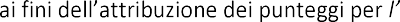  QUINQUENNIO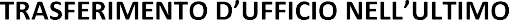  decorrere 	/	,	dalla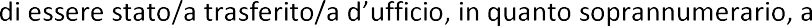 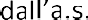 scuola	alla scuola 					 e di aver richiesto di essere restituito alla scuola di precedente titolarità negli aa.ss.	/	;	/	;PUNTEGGIO AGGIUNTIVO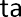 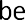 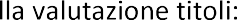 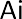 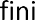 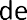 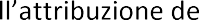 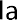 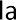 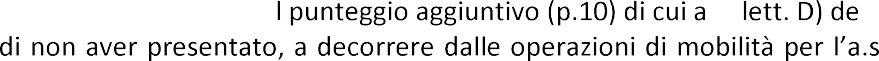 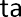 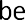 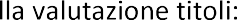 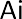 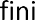 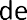 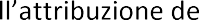 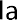 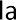 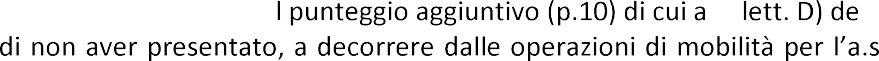 a)	. 2000/01, domanda di trasferimentoprovinciale, passaggio provinciale per il seguente triennio: a.s.	a.s.	a.s.	b)	aggiuntivo, di non aver ottenuto a seguito di domanda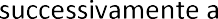 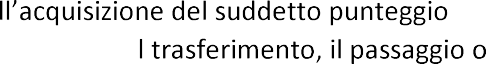 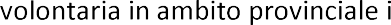 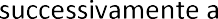 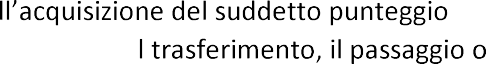 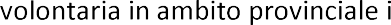  provvisoria;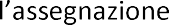 ESIGENZE DI FAMIGLIA	 di essere coniugato/a con					 nato/a a	il		anagraficamente seco convivente, residente a		dal		;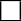  di essere celibe/nubile/vedovo/a ed anagraficamente convivente con	(cognome e nome)	nato/a a 	il 	(relazione di parentela)residente a 	dal 	;di avere n.	figli	minor	di anni 6 (al 31.12.2023)	nato/a a 	il 		nato/a a 	il 	di avere n.	figli 	di età compresa tra 6 e 18 anni (al 31.12.2023)	nato/a a 	il 		nato/a a 	il 	che   l   figli	nat	a	il	, a causa del suo stato fisico e/o psichico si trova nell'assoluta permanente impossibilità a dedicarsi ad un proficuo lavoro (figlio maggiorenne invalido);che   l	 propri_ 	(relazione parentela)	(cognome e nome)nato/a a 		il 	 può essere assistito/a soltanto nel comune di 	in quanto nella sede di 	 dove attualmente il/la sottoscritto/a è titolare, non esiste un istituto di cura presso il quale il/la medesimo/a possa essere assistito/a (dichiarazione a corredo della documentazione medica rilasciata dalla Commissione A.S.L.).TITOLI GENERALIdi essere stat	inclus nella graduatoria di merito del concorso ordinario di scuola 	 indetto ai sensi dell'O.M. o D.M. n. 	del 	;di	essere	stat	 inclus	 nella graduatoria		di	merito	del	concorso	ordinario/riservato	di scuola 					indetto ai sensi dell'O.M. o D.M. n. 	 del	;di essere in possesso dei seguenti diplomi di specializzazione conseguiti in corsi post universitari:di essere in possesso dei seguenti diplomi di perfezionamento o master attivati dalle Università Statali o libere di durata non inferiore ad un anno:	di essere in possesso del seguente titolo universitario o equiparato (diploma universitario o diploma di laurea): 	ricerca	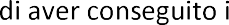 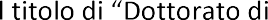 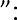 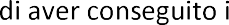 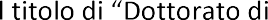 di	aver	frequentato	il	corso	di	aggiornamento	di	formazione	linguistica	svolto	presso	dal 	al 	;di aver partecipato ai nuovi esami di stato in qualità di Presidente di commissione ovvero di componente esterno/interno, ai nuovi esami di stato conclusivi dei corsi di studio di istruzione secondaria superiore di cui alla legge 10/12/1997 n. 425 e al D.P.R. 23/7/1998 n. 323, negli anni scolastici 	, (anni validi 1998/99, 1999/00 e 2000/01);VARIE ED EVENTUALI 	Olevano s/T, _______firma